Zpravodaj 2. KLM A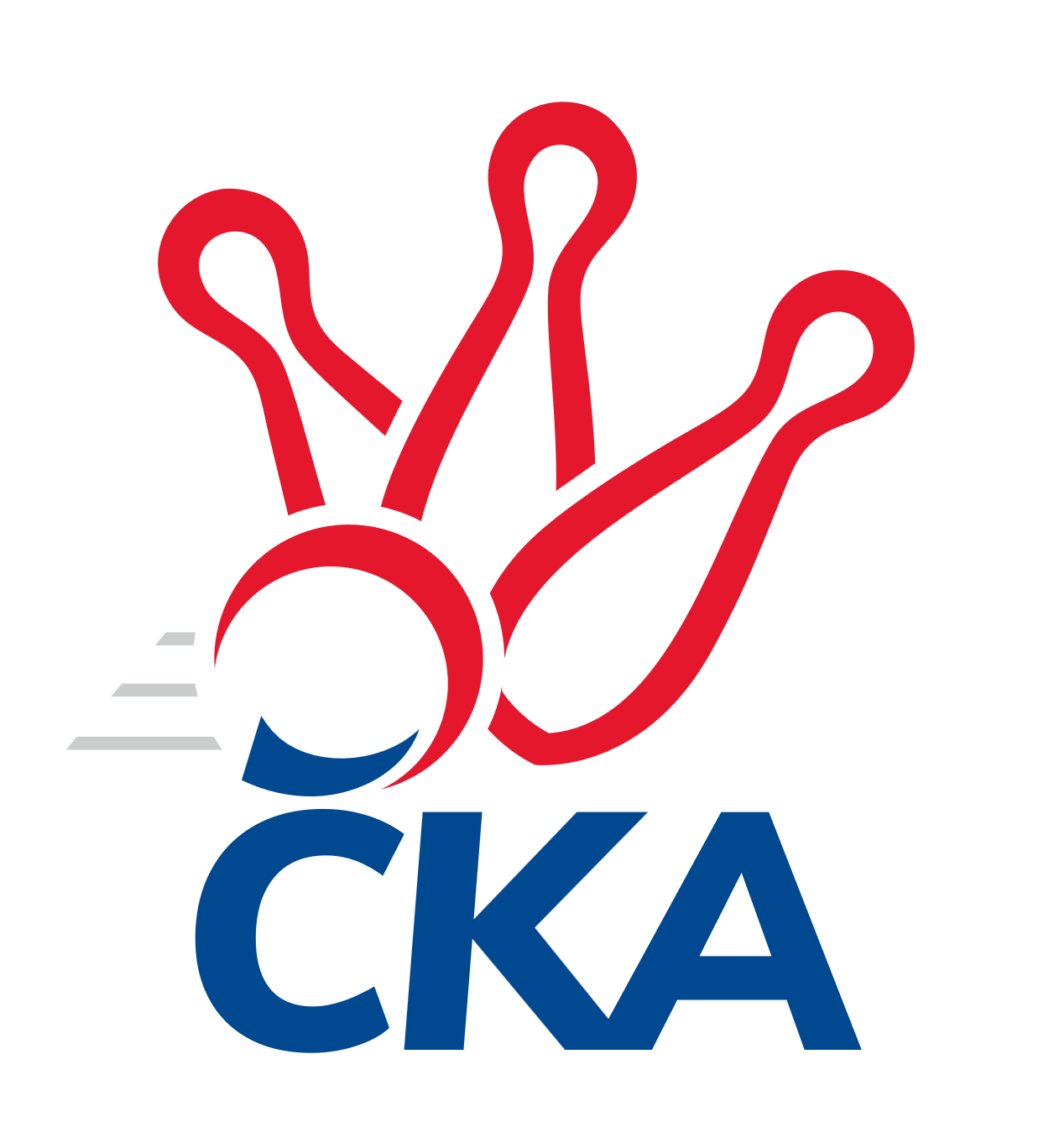 Č.6Ročník 2022/2023	5.11.2022Nejlepšího výkonu v tomto kole: 3541 dosáhlo družstvo: KK Kosmonosy 2. KLM A 2022/2023Výsledky 6. kolaSouhrnný přehled výsledků:SKK Podbořany 	- TJ Červený Kostelec  	6:2	3267:3263	14.5:9.5	5.11.Kuželky Aš	- TJ Sokol Tehovec 	6:2	3307:3250	15.0:9.0	5.11.KK Kosmonosy 	- SKK Bohušovice	7:1	3541:3299	18.0:6.0	5.11.TJ Lomnice	- TJ Sokol Kdyně	6:2	3134:3066	13.0:11.0	5.11.SKK Jičín	- TJ Slovan Karlovy Vary	3:5	3311:3325	11.0:13.0	5.11.SKK Náchod	- KK Lokomotiva Tábor	5:3	3522:3435	12.0:12.0	5.11.Tabulka družstev:	1.	TJ Slovan Karlovy Vary	6	5	0	1	30.0 : 18.0 	78.0 : 66.0 	 3421	10	2.	SKK Náchod	6	4	1	1	28.0 : 20.0 	74.5 : 69.5 	 3345	9	3.	TJ Červený Kostelec	6	2	3	1	25.0 : 23.0 	73.5 : 70.5 	 3303	7	4.	TJ Sokol Tehovec	6	2	2	2	25.5 : 22.5 	69.5 : 74.5 	 3305	6	5.	KK Kosmonosy	6	2	2	2	24.0 : 24.0 	72.5 : 71.5 	 3356	6	6.	SKK Podbořany	6	2	2	2	23.0 : 25.0 	76.5 : 67.5 	 3314	6	7.	Kuželky Aš	6	2	1	3	26.0 : 22.0 	74.5 : 69.5 	 3335	5	8.	TJ Sokol Kdyně	6	2	1	3	23.0 : 25.0 	75.5 : 68.5 	 3254	5	9.	KK Lokomotiva Tábor	6	2	1	3	23.0 : 25.0 	72.5 : 71.5 	 3312	5	10.	SKK Bohušovice	6	2	1	3	19.0 : 29.0 	60.0 : 84.0 	 3314	5	11.	SKK Jičín	6	1	2	3	21.0 : 27.0 	70.5 : 73.5 	 3410	4	12.	TJ Lomnice	6	1	2	3	20.5 : 27.5 	66.5 : 77.5 	 3193	4Podrobné výsledky kola:	 SKK Podbořany 	3267	6:2	3263	TJ Červený Kostelec  	Rudolf Hofmann	121 	 160 	 135 	147	563 	 2:2 	 555 	 114	144 	 147	150	Štěpán Schuster	Radek Dvořák	153 	 157 	 128 	133	571 	 2.5:1.5 	 548 	 119	151 	 145	133	František Adamů ml.	Stanislav Rada	158 	 110 	 144 	128	540 	 3:1 	 531 	 136	149 	 126	120	Martin Mýl	Vladimír Šána	131 	 142 	 135 	144	552 	 4:0 	 498 	 122	132 	 127	117	Daniel Balcar	Jaroslav Wagner	138 	 133 	 125 	105	501 	 1:3 	 576 	 124	168 	 157	127	Daniel Neumann	Kamil Ausbuher	129 	 153 	 135 	123	540 	 2:2 	 555 	 119	157 	 133	146	Ondřej Mrkosrozhodčí: Kamil SrkalNejlepší výkon utkání: 576 - Daniel Neumann	 Kuželky Aš	3307	6:2	3250	TJ Sokol Tehovec 	Martin Vrbata	140 	 147 	 137 	148	572 	 3:1 	 565 	 136	137 	 146	146	Jakub Šmidlík	Petr Jedlička	140 	 153 	 132 	138	563 	 2:2 	 562 	 155	121 	 162	124	Jaroslav Procházka	Ota Maršát ml.	119 	 154 	 134 	130	537 	 2:2 	 557 	 154	130 	 133	140	David Novák	Antonín Valeška	151 	 151 	 129 	132	563 	 3:1 	 504 	 133	128 	 133	110	Jakub Vojáček	Ota Maršát st.	113 	 136 	 134 	120	503 	 2:2 	 509 	 128	129 	 118	134	Jiří Šťastný *1	Ivan Boško	137 	 149 	 155 	128	569 	 3:1 	 553 	 127	144 	 145	137	Petr Šmidlíkrozhodčí: Ivona Maškovástřídání: *1 od 91. hodu Martin BílekNejlepší výkon utkání: 572 - Martin Vrbata	 KK Kosmonosy 	3541	7:1	3299	SKK Bohušovice	Jaromír Fabián	137 	 120 	 141 	135	533 	 2:2 	 542 	 136	127 	 146	133	Jaromír Hnát	Jiří Vondráček	148 	 128 	 146 	166	588 	 3:1 	 560 	 140	153 	 137	130	Lukáš Dařílek	Petr Novák	125 	 141 	 161 	153	580 	 3:1 	 573 	 145	138 	 150	140	Radek Šípek	Dušan Plocek	149 	 156 	 150 	133	588 	 4:0 	 508 	 117	153 	 121	117	Tomáš Svoboda	Luboš Beneš	151 	 158 	 171 	173	653 	 3:1 	 585 	 159	149 	 138	139	Jakub Dařílek	Pavel Říha	150 	 136 	 162 	151	599 	 3:1 	 531 	 137	143 	 134	117	Jiří Semerádrozhodčí:  Vedoucí družstevNejlepší výkon utkání: 653 - Luboš Beneš	 TJ Lomnice	3134	6:2	3066	TJ Sokol Kdyně	Jiří Guba	130 	 115 	 127 	125	497 	 1:3 	 509 	 139	117 	 137	116	Tomáš Timura	Zdeněk Chvátal	141 	 120 	 128 	134	523 	 3:1 	 494 	 131	130 	 104	129	Jiří Benda ml.	Bohumil Maněna	133 	 120 	 140 	121	514 	 0:4 	 551 	 144	135 	 145	127	Viktor Pytlík	Štěpán Diosegi	140 	 145 	 124 	134	543 	 4:0 	 494 	 119	132 	 119	124	Filip Löffelmann	Přemysl Krůta	138 	 122 	 135 	124	519 	 2:2 	 506 	 141	126 	 131	108	Jiří Benda st.	Miroslav Knespl	125 	 131 	 138 	144	538 	 3:1 	 512 	 133	126 	 118	135	Jindřich Dvořákrozhodčí: Slavík HanušNejlepší výkon utkání: 551 - Viktor Pytlík	 SKK Jičín	3311	3:5	3325	TJ Slovan Karlovy Vary	Agaton Plaňanský ml.	128 	 151 	 160 	159	598 	 3:1 	 551 	 145	129 	 134	143	Tomáš Beck st.	Jiří Vejvara	134 	 141 	 146 	153	574 	 3:1 	 535 	 133	159 	 118	125	Václav Krysl	Agaton Plaňanský st. *1	122 	 116 	 119 	127	484 	 0:4 	 553 	 132	126 	 141	154	Ladislav Urban	Josef Vejvara *2	117 	 122 	 144 	135	518 	 1:3 	 575 	 147	148 	 148	132	Zdeněk Kříž st.	František Černý	129 	 138 	 137 	153	557 	 2:2 	 573 	 147	135 	 146	145	Václav Hlaváč st.	Jaroslav Soukup	125 	 173 	 152 	130	580 	 2:2 	 538 	 140	134 	 131	133	Tomáš Pavlíkrozhodčí: Lenka Vávrovástřídání: *1 od 31. hodu Luboš Kolařík, *2 od 42. hodu Pavel LoudaNejlepší výkon utkání: 598 - Agaton Plaňanský ml.	 SKK Náchod	3522	5:3	3435	KK Lokomotiva Tábor	Martin Hanuš	177 	 149 	 162 	163	651 	 4:0 	 575 	 175	136 	 143	121	Karel Smažík	Antonín Hejzlar	177 	 132 	 140 	145	594 	 2:2 	 543 	 126	142 	 144	131	Martin Jinda	Martin Kováčik	166 	 151 	 146 	136	599 	 3:1 	 533 	 128	148 	 117	140	Oldřich Roubek	Tomáš Majer *1	126 	 130 	 142 	146	544 	 1:3 	 592 	 138	155 	 166	133	Jiří Vaňata	Ladislav Beránek *2	139 	 146 	 137 	142	564 	 1:3 	 584 	 138	151 	 143	152	David Kášek	Jan Adamů	136 	 135 	 164 	135	570 	 1:3 	 608 	 150	153 	 148	157	Martin Filakovskýrozhodčí: Martina Hrdinovástřídání: *1 od 61. hodu Denis Hofman, *2 od 50. hodu Jiří Doucha ml.Nejlepší výkon utkání: 651 - Martin HanušPořadí jednotlivců:	jméno hráče	družstvo	celkem	plné	dorážka	chyby	poměr kuž.	Maximum	1.	Jiří Vejvara 	SKK Jičín	591.89	386.8	205.1	2.0	3/4	(638)	2.	František Černý 	SKK Jičín	587.56	379.2	208.3	3.1	3/4	(626)	3.	Agaton Plaňanský  ml.	SKK Jičín	586.75	385.4	201.3	4.9	4/4	(598)	4.	Viktor Pytlík 	TJ Sokol Kdyně	585.42	383.5	201.9	1.0	4/4	(630)	5.	Václav Hlaváč  st.	TJ Slovan Karlovy Vary	585.42	385.9	199.5	2.8	4/4	(602)	6.	Dušan Plocek 	KK Kosmonosy 	584.11	380.4	203.7	3.4	3/4	(613)	7.	Radek Dvořák 	SKK Podbořany 	583.75	384.8	199.0	2.5	4/4	(600)	8.	Antonín Valeška 	Kuželky Aš	583.08	380.3	202.8	1.3	4/4	(599)	9.	Tomáš Pavlík 	TJ Slovan Karlovy Vary	577.58	378.9	198.7	3.0	4/4	(612)	10.	Ladislav Urban 	TJ Slovan Karlovy Vary	576.58	382.3	194.3	1.6	4/4	(599)	11.	Martin Filakovský 	KK Lokomotiva Tábor	575.50	383.2	192.3	3.7	3/4	(608)	12.	David Kášek 	KK Lokomotiva Tábor	575.00	382.4	192.6	3.3	4/4	(598)	13.	Luboš Beneš 	KK Kosmonosy 	573.92	375.4	198.5	2.0	4/4	(653)	14.	Martin Hanuš 	SKK Náchod	573.22	377.9	195.3	1.9	3/4	(651)	15.	Zdeněk Kříž  st.	TJ Slovan Karlovy Vary	573.08	371.3	201.8	3.7	4/4	(586)	16.	Jakub Dařílek 	SKK Bohušovice	571.42	372.0	199.4	1.9	4/4	(585)	17.	Martin Vrbata 	Kuželky Aš	571.00	382.0	189.0	3.8	4/4	(575)	18.	Jan Adamů 	SKK Náchod	570.56	376.2	194.3	3.1	3/4	(612)	19.	Ladislav Beránek 	SKK Náchod	570.50	376.8	193.8	2.6	4/4	(599)	20.	Rudolf Hofmann 	SKK Podbořany 	570.44	377.6	192.9	3.6	3/4	(611)	21.	Denis Hofman 	SKK Náchod	569.25	370.9	198.4	3.1	4/4	(620)	22.	Tomáš Bajtalon 	KK Kosmonosy 	569.00	367.4	201.6	4.5	4/4	(598)	23.	Daniel Neumann 	TJ Červený Kostelec  	566.83	374.4	192.4	1.4	4/4	(610)	24.	Pavel Louda 	SKK Jičín	566.00	377.7	188.3	4.0	3/4	(575)	25.	David Novák 	TJ Sokol Tehovec 	565.75	379.0	186.8	4.0	4/4	(585)	26.	Jakub Šmidlík 	TJ Sokol Tehovec 	565.00	376.2	188.8	2.4	4/4	(591)	27.	Jaroslav Wagner 	SKK Podbořany 	564.63	376.1	188.5	4.6	4/4	(609)	28.	Radek Šípek 	SKK Bohušovice	564.42	377.3	187.2	3.3	4/4	(594)	29.	Petr Jedlička 	Kuželky Aš	564.25	378.3	185.9	2.9	4/4	(586)	30.	Josef Vejvara 	SKK Jičín	564.00	371.5	192.5	4.8	4/4	(612)	31.	Štěpán Schuster 	TJ Červený Kostelec  	563.92	383.9	180.0	5.7	4/4	(632)	32.	Jaromír Hnát 	SKK Bohušovice	562.25	374.8	187.5	1.8	4/4	(584)	33.	Ota Maršát  st.	Kuželky Aš	560.83	372.6	188.3	3.9	4/4	(573)	34.	Jaroslav Soukup 	SKK Jičín	560.50	380.7	179.8	5.2	3/4	(596)	35.	Jaroslav Procházka 	TJ Sokol Tehovec 	559.92	364.7	195.3	2.3	4/4	(611)	36.	Tomáš Beck  st.	TJ Slovan Karlovy Vary	559.67	369.5	190.2	3.8	4/4	(600)	37.	Petr Novák 	KK Kosmonosy 	559.33	370.0	189.3	3.7	3/4	(580)	38.	Antonín Hejzlar 	SKK Náchod	557.42	371.1	186.3	4.9	4/4	(606)	39.	Jiří Šťastný 	TJ Sokol Tehovec 	556.50	370.0	186.5	2.7	3/4	(562)	40.	Filip Löffelmann 	TJ Sokol Kdyně	554.00	358.8	195.3	1.8	4/4	(619)	41.	Jiří Vaňata 	KK Lokomotiva Tábor	551.08	368.3	182.8	4.2	4/4	(592)	42.	Štěpán Diosegi 	TJ Lomnice	550.78	364.2	186.6	2.8	3/4	(566)	43.	František Adamů  ml.	TJ Červený Kostelec  	550.17	379.0	171.2	4.9	4/4	(575)	44.	Jiří Vondráček 	KK Kosmonosy 	548.78	357.3	191.4	3.4	3/4	(588)	45.	Ivan Boško 	Kuželky Aš	548.50	353.8	194.7	3.8	4/4	(589)	46.	Jiří Semerád 	SKK Bohušovice	547.00	358.4	188.6	4.3	4/4	(572)	47.	Vladimír Šána 	SKK Podbořany 	546.67	361.6	185.1	3.1	3/4	(562)	48.	Ondřej Mrkos 	TJ Červený Kostelec  	546.08	360.6	185.5	3.4	4/4	(612)	49.	Jaromír Fabián 	KK Kosmonosy 	545.13	364.5	180.6	5.1	4/4	(560)	50.	Karel Smažík 	KK Lokomotiva Tábor	544.00	371.0	173.0	3.3	4/4	(648)	51.	Martin Mýl 	TJ Červený Kostelec  	543.17	370.5	172.7	5.2	4/4	(608)	52.	Václav Krysl 	TJ Slovan Karlovy Vary	543.00	361.0	182.0	4.7	3/4	(562)	53.	Oldřich Roubek 	KK Lokomotiva Tábor	542.75	369.3	173.4	3.7	4/4	(587)	54.	Tomáš Majer 	SKK Náchod	542.50	360.5	182.0	1.8	4/4	(580)	55.	Martin Bílek 	TJ Sokol Tehovec 	539.44	357.3	182.1	5.1	3/4	(568)	56.	Jaroslav Lefner 	SKK Podbořany 	539.00	375.6	163.4	7.3	4/4	(565)	57.	Stanislav Rada 	SKK Podbořany 	538.83	359.2	179.7	4.2	3/4	(553)	58.	Miroslav Knespl 	TJ Lomnice	538.42	358.7	179.8	5.1	4/4	(554)	59.	Tomáš Svoboda 	SKK Bohušovice	536.78	370.1	166.7	6.0	3/4	(582)	60.	Daniel Balcar 	TJ Červený Kostelec  	536.63	365.8	170.9	4.3	4/4	(601)	61.	Bohumil Maněna 	TJ Lomnice	535.83	371.2	164.7	4.0	3/4	(570)	62.	Lukáš Dařílek 	SKK Bohušovice	535.42	370.6	164.8	7.4	4/4	(562)	63.	Tomáš Timura 	TJ Sokol Kdyně	534.38	360.8	173.6	6.3	4/4	(570)	64.	Jiří Benda  ml.	TJ Sokol Kdyně	534.33	360.0	174.3	5.8	4/4	(576)	65.	Kamil Ausbuher 	SKK Podbořany 	534.22	374.1	160.1	7.8	3/4	(540)	66.	Agaton Plaňanský  st.	SKK Jičín	531.67	360.7	171.0	8.3	3/4	(544)	67.	Zdeněk Chvátal 	TJ Lomnice	530.13	363.9	166.3	5.5	4/4	(579)	68.	Jakub Vojáček 	TJ Sokol Tehovec 	525.00	363.9	161.1	8.0	4/4	(552)	69.	Jiří Benda  st.	TJ Sokol Kdyně	524.67	356.7	168.0	3.3	3/4	(551)	70.	Přemysl Krůta 	TJ Lomnice	523.75	350.9	172.8	5.8	4/4	(542)	71.	Josef Krotký 	TJ Lomnice	522.00	355.1	166.9	5.8	4/4	(547)	72.	Ota Maršát  ml.	Kuželky Aš	512.25	347.7	164.6	7.9	4/4	(594)		Filip Bajer 	KK Kosmonosy 	564.00	390.5	173.5	6.5	2/4	(571)		Ondřej Novák 	KK Lokomotiva Tábor	563.33	380.7	182.7	8.0	2/4	(593)		Martin Perníček 	SKK Bohušovice	563.00	376.5	186.5	4.0	1/4	(596)		Pavel Říha 	KK Kosmonosy 	556.75	377.0	179.8	2.5	2/4	(599)		Petr Šmidlík 	TJ Sokol Tehovec 	545.00	369.5	175.5	4.0	2/4	(553)		Martin Jinda 	KK Lokomotiva Tábor	543.00	368.0	175.0	4.0	1/4	(543)		Pavel Staša 	TJ Slovan Karlovy Vary	542.50	370.5	172.0	7.5	2/4	(570)		Martin Kováčik 	SKK Náchod	542.25	359.8	182.5	5.5	2/4	(599)		Josef Fidrant 	TJ Sokol Kdyně	541.00	367.5	173.5	10.3	2/4	(546)		Bořivoj Jelínek 	KK Lokomotiva Tábor	539.00	355.5	183.5	7.5	2/4	(581)		Jaroslav Ondráček 	SKK Bohušovice	538.00	362.0	176.0	10.0	1/4	(538)		Josef Veverka 	TJ Lomnice	535.00	351.0	184.0	6.0	1/4	(535)		Jaroslav Löffelmann 	TJ Sokol Kdyně	529.50	378.0	151.5	7.5	2/4	(546)		Jindřich Dvořák 	TJ Sokol Kdyně	528.75	353.0	175.8	2.5	2/4	(558)		Luboš Kolařík 	SKK Jičín	527.00	369.0	158.0	12.0	1/4	(527)		Hubert Guba 	TJ Lomnice	523.00	348.0	175.0	8.0	1/4	(523)		Jiří Guba 	TJ Lomnice	518.00	354.5	163.5	7.0	2/4	(539)		Jaroslav Špicner 	SKK Náchod	513.00	340.0	173.0	5.0	1/4	(513)		Jaroslav Solín 	Kuželky Aš	512.00	332.0	180.0	9.0	1/4	(512)		Zdeněk Zeman 	KK Lokomotiva Tábor	508.00	354.0	154.0	6.0	1/4	(508)		Jiří Dohnal 	TJ Sokol Kdyně	493.00	343.0	150.0	10.0	1/4	(493)Sportovně technické informace:Starty náhradníků:registrační číslo	jméno a příjmení 	datum startu 	družstvo	číslo startu16460	Jiří Guba	05.11.2022	TJ Lomnice	2x23650	Martin Jinda	05.11.2022	KK Lokomotiva Tábor	1x5998	Jiří Doucha ml.	05.11.2022	SKK Náchod	1x
Hráči dopsaní na soupisku:registrační číslo	jméno a příjmení 	datum startu 	družstvo	Program dalšího kola:7. kolo12.11.2022	so	10:00	TJ Sokol Kdyně - SKK Bohušovice	12.11.2022	so	10:00	TJ Sokol Tehovec  - SKK Náchod	12.11.2022	so	10:00	TJ Červený Kostelec   - Kuželky Aš	12.11.2022	so	13:00	TJ Lomnice - SKK Jičín	12.11.2022	so	14:00	KK Lokomotiva Tábor - KK Kosmonosy 	12.11.2022	so	14:30	TJ Slovan Karlovy Vary - SKK Podbořany 	Zpracoval: Hanuš SlavíkNejlepší šestka kola – absolutněNejlepší šestka kola – absolutněNejlepší šestka kola – absolutněNejlepší šestka kola – absolutněNejlepší šestka kola – dle průměru kuželenNejlepší šestka kola – dle průměru kuželenNejlepší šestka kola – dle průměru kuželenNejlepší šestka kola – dle průměru kuželenNejlepší šestka kola – dle průměru kuželenPočetJménoNázev týmuVýkonPočetJménoNázev týmuPrůměr (%)Výkon1xLuboš BenešKosmonosy6531xLuboš BenešKosmonosy115.016532xMartin HanušNáchod6511xMartin HanušNáchod113.136512xMartin FilakovskýTábor6081xAgaton Plaňanský ml.Jičín 108.115981xMartin KováčikNáchod5994xViktor PytlíkKdyně105.85511xPavel ŘíhaKosmonosy5991xMartin FilakovskýTábor105.666081xAgaton Plaňanský ml.Jičín 5981xPavel ŘíhaKosmonosy105.5599